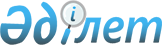 Тегін медициналық көмектің кепілдік берілген көлемі шеңберінде жоғары технологиялық медициналық көрсетілетін қызметтерді және (немесе) міндетті әлеуметтік медициналық сақтандыру жүйесінде медициналық көмекті алу үшін Ұлытау облысында тіркелген Қазақстан Республикасының азаматтарына тұрақты тұратын елді мекеннен тысқары жерлерге тегін жол жүруді ұсыну туралыҰлытау облыстық мәслихатының 2024 жылғы 19 қаңтардағы № 11/105 шешімі. Ұлытау облысының Әділет департаментінде 2024 жылғы 23 қаңтарда № 88-20 болып тіркелді
      Қазақстан Республикасы "Халық денсаулығы және денсаулық сақтау жүйесі туралы" Кодексінің 12-бабы 1-тармағының 3) тармақшасына сәйкес, Ұлытау облыстық мәслихаты ШЕШІМ ҚАБЫЛДАДЫ:
      1. Тегін медициналық көмектің кепілдік берілген көлемі шеңберінде жоғары технологиялық медициналық көрсетілетін қызметтерді және (немесе) міндетті әлеуметтік медициналық сақтандыру жүйесінде медициналық көмекті алу үшін Ұлытау облысында тіркелген Қазақстан Республикасының азаматтарына тұрақты тұратын елді мекеннен тысқары жерлерге тегін жол жүруді ұсынылсын.
      Медициналық көмек алуға жіберілетін азаматқа теміржол көлігінде (екі жаққа да) жол жүру құнын төлеу жүзеге асырылады.
      2. Осы шешім оның алғашқы ресми жарияланған күнінен кейін күнтізбелік он күн өткен соң қолданысқа енгізіледі.
					© 2012. Қазақстан Республикасы Әділет министрлігінің «Қазақстан Республикасының Заңнама және құқықтық ақпарат институты» ШЖҚ РМК
				
      Ұлытау облыстық мәслихатының төрағасы

Б. Шингисов
